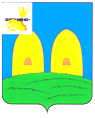 СОВЕТ ДЕПУТАТОВГРЯЗЕНЯТСКОГО СЕЛЬСКОГО ПОСЕЛЕНИЯРОСЛАВЛЬСКОГО РАЙОНА СМОЛЕНСКОЙ ОБЛАСТИРЕШЕНИЕ22.10. 2018 г.                                                                                               № 16О выражении мнения населения по вопросу преобразования муниципальных образованийВ соответствии с частью 3 статьи 13 Федерального закона от 6 октября  2003 года № 131-ФЗ «Об общих принципах организации местного самоуправления в Российской Федерации», учитывая результаты публичных слушаний по вопросу преобразования муниципальных образований, Совет депутатов Грязенятского сельского поселения Рославльского района Смоленской областиРЕШИЛ:1. Дать согласие населения Грязенятского сельского поселения Рославльского района Смоленской области   на преобразование муниципальных образований путем объединения Липовского сельского поселения Рославльского района Смоленской области и Грязенятского сельского поселения Рославльского района Смоленской области с созданием вновь образованного муниципального образования Липовское сельское поселение Рославльского района Смоленской области с административным центром – деревня Липовка.2.  Настоящее решение направить в Рославльскую районную Думу.3.  Настоящее решение вступает в силу с момента  его подписания.          4. Настоящее решение подлежит официальному опубликованию в газете «Рославльская правда» и размещению на официальном сайте Администрации Грязенятского сельского поселения Рославльского района Смоленской области в информационно-телекоммуникационной сети «Интернет».Глава муниципального образованияГрязенятского сельского поселенияРославльского района Смоленской области                                              Г.И.Мамонтов 